0:35 A.M. S1-6 Windsor Castle Stakes0:35 A.M. S1-6 Windsor Castle Stakes0:35 A.M. S1-6 Windsor Castle Stakes0:35 A.M. S1-6 Windsor Castle Stakes0:35 A.M. S1-6 Windsor Castle Stakes0:35 A.M. S1-6 Windsor Castle Stakes0:35 A.M. S1-6 Windsor Castle Stakes0:35 A.M. S1-6 Windsor Castle Stakes0:35 A.M. S1-6 Windsor Castle StakesS1-60:35 A.M.HK TIME(21.06.2017)(5:35 P.M. LOCAL TIME)(20.06.2017)Windsor Castle Stakes (Listed)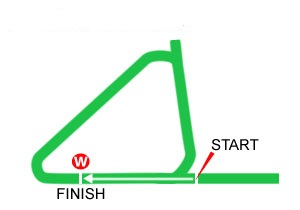 Ascot, Great Britain - Turf - 1000 Metres (Straight) For 2-years-old only. Weights: colts and geldings 129lb; fillies 124lb. Penalties: a winner of a Listed race 3lb; of a Group race 5lb.Total Prize Money (GBP) £80,0001st £45,368, 2nd £17,200, 3rd £8,608, 4th £4,288, 5th £2,152, 6th £1,080PosDateRace DetailsRace DetailsTrackTrackDist/Course/GoingDist/Course/GoingWt.JockeyDr.Race TimeFinish & MarginFinish & MarginOddsGearWinner/Second/ThirdComments5/1126May172yo NoviceGBP6,985HAY, GB1200 StTurf GF 128Silvestre De Sousa11.11.2253.89/2Finniston Farm (GB) Mutakatif (IRE) Learn By Heart (GB) coltish in paddock: racd keenly: in tch: rdn and chalng over 1f out: no ex fnl 100yds6/910Jun172yo NoviceGBP6,886NEWJ, GB1200 StTurf G 128Pat Dobbs91.15.5363.39/1Glorious Journey (GB) Grand Koonta (IRE) Take Me With You (USA) led and set stdy gallop: rdn and hdd wl over 1f out: 3rd and unable qck 1f out: wknd wl ins fnl fPosDateRace DetailsRace DetailsTrackTrackDist/Course/GoingDist/Course/GoingWt.JockeyDr.Race TimeFinish & MarginFinish & MarginOddsGearWinner/Second/ThirdComments4/1020May172yo NoviceGBP4,920DON, GB1003 StTurf S 121Mitch Godwin91.03.50429/1Holy Tiber (IRE) Jedi Master (IRE) Zabaletaswansong (GER) chsd ldrs: hdwy 2f out: rdn to ld over 1f out: edgd lft and hdd ins fnl f: kpt on wl3/1030May172yo NoviceGBP9,837LEI, GB1000 StTurf GS 128Oisin Murphy11.01.423111/2Roussel (IRE) Demons Rock (IRE) Alaska (IRE) chsd ldrs: pushed along 1/2-way: styd on2/812Jun172yo NoviceGBP4,426BRG, GB1196 StTurf GF 122Mitch Godwin41.11.592Nk2/1FRoyal Liberty (GB) Alaska (IRE) Mrs Teasdale (GB) Tracked leaders, switched right and ridden to chase winner over 1f out, kept on but no impression on winner until closed towards finish, never quite getting to winnerPosDateRace DetailsRace DetailsTrackTrackDist/Course/GoingDist/Course/GoingWt.JockeyDr.Race TimeFinish & MarginFinish & MarginOddsGearWinner/Second/ThirdComments5/1824Apr172yo MdnEUR15,759NAV, IRE1165 LHTurf G 131Conor Hoban161.12.3652.850/1Romanised (IRE) Brick By Brick (IRE) Declarationofpeace (USA) towards rr: sltly hmpd at 1/2-way: tk clsr order in 12th after 1/2-way: r.o wl fr over 1f out: nrst fin2/613May172yo SW&PEUR19,125CUR, IRE1200 StTurf G 129Conor Hoban11.15.7721.37/1Black Sails (GB) Another Batt (IRE) U S Navy Flag (USA) led: strly pressed 1f out and sn hdd: kpt on same pce fnl f1/97Jun172yo NoviceGBP4,920RIP, GB1000 StTurf GS 128Silvestre De Sousa21.00.47151/3FAnother Batt (IRE) Gangland (GB) Nomorecalls (IRE) swtchd lft after s: mde all: shkn up and wnt clr 1f out: v easilyPosDateRace DetailsRace DetailsTrackTrackDist/Course/GoingDist/Course/GoingWt.JockeyDr.Race TimeFinish & MarginFinish & MarginOddsGearWinner/Second/ThirdComments3/918Apr172yo NoviceGBP6,886NEW, GB1000 StTurf GF 128Paul Hanagan20.59.8932.55/1Sound And Silence (GB) Never Back Down (IRE) Areen Faisal (IRE) rn green in last pair: sme prog 1f out: swtchd rt ins fnl f: styd on strly fnl 100yds to go 3rd last strides: no threat to ldng pair5/710Jun172yo ConditionsGBP24,594BEV, GB1000 StTurf GS 124Phillip Makin71.04.355611/2Cardsharp (GB) Rufus King (GB) Cool Spirit (GB) in tch: hdwy on outer 2f out: sn rdn and no impPosDateRace DetailsRace DetailsTrackTrackDist/Course/GoingDist/Course/GoingWt.JockeyDr.Race TimeFinish & MarginFinish & MarginOddsGearWinner/Second/ThirdComments5/111Apr172yo ConditionsGBP9,837DON, GB1000 StTurf GS 129Michael Murphy11.01.0952.850/1Santry (IRE) Last Page (GB) Benadalid (GB) dwlt and wnt sltly lft s: outpcd in rr tl kpt on ins fnl f3/1114Apr172yo ConditionsGBP19,674BAT, GB1009 LHTurf F 128Shane Kelly101.02.973233/1Chagatai (IRE) Last Page (GB) Autumn Lodge (GB) trckd ldrs: led wl over 1f out: rdn and hdd ent fnl f: kpt on but no ex2/624Apr172yo NoviceGBP4,920KEM, GB1000 RHPolytrack ST 125Shane Kelly10.59.88278/1Corinthia Knight (IRE) Autumn Lodge (GB) Shesgotthelot (GB) settled in 3rd on rail: rdn over 1f out: kpt on ent fnl f: one pce and no ch w wnr wl ins fnl f3/1029May172yo NoviceGBP5,411WDS, GB1211 StTurf GS 124Shane Kelly51.14.8236.310/1Optimum Time (IRE) Zabaletaswansong (GER) Autumn Lodge (GB) broke sharply: led: rdn and hdd over 1f out: no ex ins fnl f: jst hld on for 3rdPosDateRace DetailsRace DetailsTrackTrackDist/Course/GoingDist/Course/GoingWt.JockeyDr.Race TimeFinish & MarginFinish & MarginOddsGearWinner/Second/ThirdComments3/1029May172yo NoviceGBP6,886CHD, GB1200 LHPolytrack ST 123Luke Morris11.13.4331.8100/30JFJoe's Spirit (IRE) Tangled (IRE) Bath And Tennis (IRE) chsd ldrs: rdn and flashed tail u.p over 1f out: wnt 3rd ins fnl f: kpt on but nvr getting on terms w ldrs2/99Jun172yo NoviceGBP4,500BRG, GB1055 LHTurf GS 123Ryan Powell31.04.5321.56/1Billy Dylan (IRE) Bath And Tennis (IRE) City Guest (IRE) trckd ldrs on ins: nt clr run over 1f out: keeping on whn hmpd clsng stagesPosDateRace DetailsRace DetailsTrackTrackDist/Course/GoingDist/Course/GoingWt.JockeyDr.Race TimeFinish & MarginFinish & MarginOddsGearWinner/Second/ThirdComments6/1319May172yo MdnGBP9,837NBY, GB1200 StTurf S 131Sean Levey101.16.4468.39/2Nebo (IRE) Westerland (GB) George (IRE) nvr bttr than mid-div1/99Jun172yo NoviceGBP4,500BRG, GB1055 LHTurf GS 128Sean Levey21.04.5311.511/8FBilly Dylan (IRE) Bath And Tennis (IRE) City Guest (IRE) s.i.s: sn mid-div: styd on to ld last 150yds: edgd lft: drvn outPosDateRace DetailsRace DetailsTrackTrackDist/Course/GoingDist/Course/GoingWt.JockeyDr.Race TimeFinish & MarginFinish & MarginOddsGearWinner/Second/ThirdComments3/111Apr172yo ConditionsGBP10,000DON, GB1000 StTurf GS 122David Egan61.01.3132.514/1CPRequinto Dawn (IRE) The Love Doctor (IRE) Black Orange (GB) cl up: rdn to take slt ld wl over 1f out: hdd ent fnl f: sn edgd rt and kpt on2/711Apr172yo NoviceGBP4,426LIN, GB1005 LHPolytrack ST 121David Egan10.58.8723.511/10FBCorinthia Knight (IRE) Black Orange (GB) Crownthorpe (GB) led: tried to kick away 2f out: hdd and readily outpcd 150yds out1/929Apr172yo NoviceGBP7,870RIP, GB1000 StTurf G 122Martin Dwyer71.00.4810.84/1Black Orange (GB) Rocket Man Dan (IRE) Aristodemus (IRE) mde all: rdn and edgd lft appr fnl f: kpt on wl2/1010May172yo ConditionsGBP19,674CHE, GB1014 LHTurf G 128Martin Dwyer41.00.412Nose12/1Yogi's Girl (IRE) Black Orange (GB) Central City (IRE) racd keenly: sn w wnr: rdn 2f out: str chal ins fnl f: r.o for press: jst deniedPosDateRace DetailsRace DetailsTrackTrackDist/Course/GoingDist/Course/GoingWt.JockeyDr.Race TimeFinish & MarginFinish & MarginOddsGearWinner/Second/ThirdComments1/63May172yo NoviceGBP5,902BRG, GB1055 LHTurf GF 128Joe Fanning51.01.6613.58/11FCardsharp (GB) Milton Road (GB) Felisa (GB) mde all: rdn and in control fr over 1f out: comf4/613May172yo NoviceGBP11,804ASC, GB1000 StTurf GF 134F M Berry31.00.4841.37/2Aqabah (USA) Jellmood (GB) Haddaf (IRE) led to 2f out: styd pressing ldrs tl no ex ins fnl f2/72Jun17Woodcote S. 2yoGBP39,348EPS, GB1203 LHTurf G 131Silvestre De Sousa41.08.54227/4De Bruyne Horse (GB) Cardsharp (GB) Zap (GB) led: rdn 2f out: drvn and hdd 1f out: kpt on same pce ins fnl f1/710Jun172yo ConditionsGBP24,594BEV, GB1000 StTurf GS 126Joe Fanning31.04.3512.36/4FCardsharp (GB) Rufus King (GB) Cool Spirit (GB) mde all: rdn over 1f out: edgd lft ins fnl f: kpt on wlPosDateRace DetailsRace DetailsTrackTrackDist/Course/GoingDist/Course/GoingWt.JockeyDr.Race TimeFinish & MarginFinish & MarginOddsGearWinner/Second/ThirdComments7/96May172yo NoviceGBP4,920THI, GB1000 StTurf GF 128Daniel Tudhope71.01.1874.511/2Guzman (IRE) Trusting Friend (USA) Seen The Lyte (IRE) in tch: pushed along over 1f out: wknd ins fnl f2/1422May172yo NoviceGBP4,920RED, GB1197 StTurf GF 128Daniel Tudhope121.10.152Hd11/1Luis Fernandez (USA) Chatburn (IRE) We Are The World (GB) sn led: rdn appr fnl f: edgd sltly lft ins fnl f: kpt on but hdd towards fin1/1129May172yo NoviceGBP4,920RED, GB1000 StTurf G 125Tom Eaves80.59.0410.87/2Chatburn (IRE) Bengali Boys (IRE) Wahoo (GB) mde all: rdn wl over 1f out: drvn ins fnl f: kpt on wl towards fin4/710Jun172yo ConditionsGBP24,594BEV, GB1000 StTurf GS 126Tom Eaves21.04.3544.88/1Cardsharp (GB) Rufus King (GB) Cool Spirit (GB) chsd wnr: rdn along wl over 1f out: drvn and wknd fnl fPosDateRace DetailsRace DetailsTrackTrackDist/Course/GoingDist/Course/GoingWt.JockeyDr.Race TimeFinish & MarginFinish & MarginOddsGearWinner/Second/ThirdComments1/1124May172yo NoviceGBP6,493AYR, GB1200 StTurf G 128Dougie Costello81.13.281Hd10/1Chookie Dunedin (GB) Bustam (IRE) Columbia Kid (IRE) mde all: rdn over 1f out: edgd lft ins fnl f: kpt on wlPosDateRace DetailsRace DetailsTrackTrackDist/Course/GoingDist/Course/GoingWt.JockeyDr.Race TimeFinish & MarginFinish & MarginOddsGearWinner/Second/ThirdComments6/62May172yo MdnGBP6,886YAR, GB1038 StTurf GF 131Tom Queally51.01.5761140/1To Wafij (IRE) Choice Encounter (GB) Validator (GB) missed break: a last: rdn 1/2-way: sn btn8/1030May172yo MdnGBP7,870LEI, GB1200 StTurf GS 131Daniel Muscutt71.12.26811100/1Westerland (GB) Hey Gaman (GB) Match Maker (IRE) prom: shkn up over 1f out: wknd ins fnl f3/99Jun172yo NoviceGBP4,500BRG, GB1055 LHTurf GS 128Tom Queally11.04.5331.866/1Billy Dylan (IRE) Bath And Tennis (IRE) City Guest (IRE) in rr: hdwy over 2f out: n.m.r: swtchd rt over 1f out: styd on wl last 100ydsPosDateRace DetailsRace DetailsTrackTrackDist/Course/GoingDist/Course/GoingWt.JockeyDr.Race TimeFinish & MarginFinish & MarginOddsGearWinner/Second/ThirdComments2/83Jun172yo MdnGBP4,426LIN, GB997 StTurf GF 125Mitch Godwin80.59.852112/1Magic Applause (IRE) Connery (IRE) Terri Rules (IRE) trckd ldr: led 2f out: sn rdn: hdd fnl 100yds: kpt on but no exPosDateRace DetailsRace DetailsTrackTrackDist/Course/GoingDist/Course/GoingWt.JockeyDr.Race TimeFinish & MarginFinish & MarginOddsGearWinner/Second/ThirdComments1/711Apr172yo NoviceGBP4,426LIN, GB1005 LHPolytrack ST 128Oisin Murphy40.58.8713.513/2Corinthia Knight (IRE) Black Orange (GB) Crownthorpe (GB) pressed ldr after 1f: rdn over 1f out: led last 150yds: sn clr1/624Apr172yo NoviceGBP4,920KEM, GB1000 RHPolytrack ST 130Oisin Murphy30.59.88174/9FCorinthia Knight (IRE) Autumn Lodge (GB) Shesgotthelot (GB) sn led: shkn up wl over 1f out: drew clr ent fnl f: in n.d wl ins fnl f: rdn out2/53May172yo ConditionsGBP13,608ASC, GB1000 StTurf GF 123Luke Morris10.59.7623.35/6FFrozen Angel (IRE) Corinthia Knight (IRE) Inviolable Spirit (IRE) athletic: trckd ldng pair: shkn up to chse wnr 2f out: rdn and no imp fr over 1f outPosDateRace DetailsRace DetailsTrackTrackDist/Course/GoingDist/Course/GoingWt.JockeyDr.Race TimeFinish & MarginFinish & MarginOddsGearWinner/Second/ThirdComments2/1229Apr172yo MdnGBP4,426DON, GB1000 StTurf GF 131Jim Crowley81.00.0420.55/1Koditime (IRE) Dahik (IRE) Jellmood (GB) cl up: led over 2f out: rdn: green and edgd rt  jst over 1f out: sn jnd and drvn: hdd and no ex last 75 yds4/711May172yo MdnGBP13,772CHE, GB1014 LHTurf G 131Jim Crowley31.01.62464/6FDragons Tail (IRE) Auntie Pam (IRE) Milton Road (GB) trckd ldrs: effrt to chal for 2nd 1f out: no ch w wnr: kpt on same pce fnl 100yds1/62Jun172yo NoviceGBP4,920BAT, GB1009 LHTurf GF 128Dane O'Neill81.02.6615EvensFDahik (IRE) Haveoneyerself (IRE) Ursus Belle (IRE) a.p: led over 1f out: edgd lft and rdn clr fnl fPosDateRace DetailsRace DetailsTrackTrackDist/Course/GoingDist/Course/GoingWt.JockeyDr.Race TimeFinish & MarginFinish & MarginOddsGearWinner/Second/ThirdComments4/1110Apr172yo NoviceGBP4,426WDS, GB1009 StTurf G 128Pat Cosgrave111.00.7941.810/1Rock of Estonia (IRE) Angel of The South (IRE) Daddies Girl (IRE) pressed ldrs: shkn up over 1f out: kpt on same pce3/625Apr172yo MdnGBP4,426BRG, GB1054 LHTurf GF 131Jack Mitchell31.02.5631.87/4FDiamond Pursuit (GB) Milton Road (GB) Declarationoflove (IRE) led: hrd rdn and hdd 1f out: one pce1/108May172yo NoviceGBP6,985WDS, GB1019 StTurf GF 128Andrea Atzeni31.00.6211.35/1Declarationoflove (IRE) Spoof (GB) The Love Doctor (IRE) chsd ldng pair: plld out over 2f out: clsd over 1f out: pushed firmly into the ld ins fnl f: styd on wlPosDateRace DetailsRace DetailsTrackTrackDist/Course/GoingDist/Course/GoingWt.JockeyDr.Race TimeFinish & MarginFinish & MarginOddsGearWinner/Second/ThirdComments3/1824Apr172yo MdnEUR15,759NAV, IRE1165 LHTurf G 131Seamie Heffernan51.12.363213/8FTTRomanised (IRE) Brick By Brick (IRE) Declarationofpeace (USA) chsd ldrs: clsr in 2nd after 1/2-way: rdn ins fnl f and sn no ex in 3rd: kpt on same pce clsng stages1/610May172yo MdnEUR14,375DUN, IRE1000 LHPolytrack ST 131Seamie Heffernan10.59.78161/4FTTDeclarationofpeace (USA) Treasuring (GB) Summerseat Mist (IRE) chsd ldrs in 3rd: travelled wl into 2nd over 2f out: led over 1f out and sn pushed clr: easilyPosDateRace DetailsRace DetailsTrackTrackDist/Course/GoingDist/Course/GoingWt.JockeyDr.Race TimeFinish & MarginFinish & MarginOddsGearWinner/Second/ThirdComments3/829Apr172yo NoviceGBP5,902LEI, GB1000 StTurf GF 128Liam Keniry61.00.8032.812/1Never Back Down (IRE) Haddaf (IRE) Dragons Tail (IRE) s.i.s: hld up: hdwy 1/2-way: rdn over 1f out: styd on same pce fnl f1/711May172yo MdnGBP13,772CHE, GB1014 LHTurf G 131Richard Kingscote21.01.6214.53/1Dragons Tail (IRE) Auntie Pam (IRE) Milton Road (GB) disp ld: def advantage 2f out: rdn clr ins fnl f: r.o wlPosDateRace DetailsRace DetailsTrackTrackDist/Course/GoingDist/Course/GoingWt.JockeyDr.Race TimeFinish & MarginFinish & MarginOddsGearWinner/Second/ThirdCommentsUnracedPosDateRace DetailsRace DetailsTrackTrackDist/Course/GoingDist/Course/GoingWt.JockeyDr.Race TimeFinish & MarginFinish & MarginOddsGearWinner/Second/ThirdComments1/624May172yo fillies MdnUSD33,480IND, USA1000 LHDirt F 118Albin Jimenez50.58.5817.82FElizabeth Darcy (IRE) C J S Suzie Byu (USA) Baytown Juliet (USA) Well away, tracker leader, pushed into lead going well over 2f out, pushed clear over 1f out, unchallenged final furlongPosDateRace DetailsRace DetailsTrackTrackDist/Course/GoingDist/Course/GoingWt.JockeyDr.Race TimeFinish & MarginFinish & MarginOddsGearWinner/Second/ThirdComments2/1219Apr172yo NoviceGBP5,903BEV, GB1000 StTurf GF 121Joe Fanning51.03.24217/2Almane (IRE) Emilia James (GB) Just For The Craic (IRE) qckly away and led: pushed along wl over 1f out: rdn ent fnl f: hdd and no ex last 501/1027Apr172yo fillies NoviceGBP4,426BEV, GB1000 StTurf GF 126Joe Fanning51.03.41144/9FEmilia James (GB) Miss Bar Beach (IRE) Royal Crown (IRE) mde all: rdn and qcknd clr over 1f out: readily4/1010May172yo ConditionsGBP19,674CHE, GB1014 LHTurf G 123Franny Norton91.00.4142.85/1Yogi's Girl (IRE) Black Orange (GB) Central City (IRE) midfield: hdwy 1/2-way: effrt to chse ldrs 2f out: kpt on ins fnl f: nt pce to chal1/51Jun172yo NoviceGBP10,821CHD, GB1000 LHPolytrack ST 129Ryan Moore11.01.1213.38/13FEmilia James (GB) Queen of Kalahari (GB) Three Little Birds (GB) mde all: rdn over 1f out: asserting 1f out: styd on strly and drew wl clr ins fnl f: comfPosDateRace DetailsRace DetailsTrackTrackDist/Course/GoingDist/Course/GoingWt.JockeyDr.Race TimeFinish & MarginFinish & MarginOddsGearWinner/Second/ThirdComments1/715Apr172yo ConditionsGBP14,757MUS, GB1000 StTurf GF 128Connor Beasley91.01.4010.88/1Excellently Poised (GB) Requinto Dawn (IRE) Rockin Fella (IRE) hld up in tch: hdwy to ld over 1f out: rdn and r.o wl fnl f6/710Jun172yo ConditionsGBP24,594BEV, GB1000 StTurf GS 128Connor Beasley61.04.356811/2Cardsharp (GB) Rufus King (GB) Cool Spirit (GB) in rr: pushed along 1/2-way: effrt on outer 2f out: sn rdn and n.dPosDateRace DetailsRace DetailsTrackTrackDist/Course/GoingDist/Course/GoingWt.JockeyDr.Race TimeFinish & MarginFinish & MarginOddsGearWinner/Second/ThirdComments9/918Apr172yo NoviceGBP6,886NEW, GB1000 StTurf GF 128Richard Kingscote60.59.8991218/1Sound And Silence (GB) Never Back Down (IRE) Areen Faisal (IRE) dwlt and short of room leaving stalls: rn green in rr: n.d1/53May172yo ConditionsGBP13,608ASC, GB1000 StTurf GF 123Silvestre De Sousa20.59.7613.312/1Frozen Angel (IRE) Corinthia Knight (IRE) Inviolable Spirit (IRE) pressed ldr: led 1/2-way: clr and shkn up fnl f: styd on strly2/525May17LNational S. 2yoGBP26,000SAN, GB1009 StTurf GF 129Richard Kingscote20.59.93217/4FHavana Grey (GB) Frozen Angel (IRE) Haddaf (IRE) racd in 4th: rdn over 2f out and dropped to last: rallied over 1f out: n.m.r ins fnl f: tk 2nd last 100yds and clsd on wnr nr finPosDateRace DetailsRace DetailsTrackTrackDist/Course/GoingDist/Course/GoingWt.JockeyDr.Race TimeFinish & MarginFinish & MarginOddsGearWinner/Second/ThirdComments2/829Apr172yo NoviceGBP5,902LEI, GB1000 StTurf GF 128Martin Harley21.00.802Nk6/1Never Back Down (IRE) Haddaf (IRE) Dragons Tail (IRE) a.p: chsd wnr over 1f out: sn rdn and ev ch: unable qck nr fin3/613May172yo NoviceGBP11,804ASC, GB1000 StTurf GF 128Martin Harley21.00.4830.59/4JFAqabah (USA) Jellmood (GB) Haddaf (IRE) pressed ldr: led narrowly 2f out: sn rdn: hrd pressed after: hdd ins fnl f: kpt on3/525May17LNational S. 2yoGBP26,000SAN, GB1009 StTurf GF 129Martin Harley50.59.9331.310/1Havana Grey (GB) Frozen Angel (IRE) Haddaf (IRE) nt pce to compensate for wdst draw and hld up in last: rdn and effrt 2f out: styng on to dispute 2nd whn impeded ins fnl f: nrst finPosDateRace DetailsRace DetailsTrackTrackDist/Course/GoingDist/Course/GoingWt.JockeyDr.Race TimeFinish & MarginFinish & MarginOddsGearWinner/Second/ThirdComments3/1030May172yo MdnGBP7,870LEI, GB1200 StTurf GS 131Oisin Murphy51.13.113114/1June Dog (GB) Prince Ahwahnee (GB) James Garfield (IRE) s.s: hld up: hdwy over 1f out: r.oPosDateRace DetailsRace DetailsTrackTrackDist/Course/GoingDist/Course/GoingWt.JockeyDr.Race TimeFinish & MarginFinish & MarginOddsGearWinner/Second/ThirdComments11/1229Apr172yo MdnGBP4,426DON, GB1000 StTurf GF 131Sean Levey91.00.041112.513/2Koditime (IRE) Dahik (IRE) Jellmood (GB) towards rr: effrt and sme hdwy over 2f out: sn rdn and wknd1/1030May172yo MdnGBP7,870LEI, GB1200 StTurf GS 131Sean Levey61.13.111Hd8/1June Dog (GB) Prince Ahwahnee (GB) James Garfield (IRE) mde all: rdn and hung lft ins fnl f: jst hld onPosDateRace DetailsRace DetailsTrackTrackDist/Course/GoingDist/Course/GoingWt.JockeyDr.Race TimeFinish & MarginFinish & MarginOddsGearWinner/Second/ThirdComments1/1229Apr172yo MdnGBP4,426DON, GB1000 StTurf GF 131Adam Kirby61.00.0410.57/2FKoditime (IRE) Dahik (IRE) Jellmood (GB) trckd ldrs: hdwy over 1f out: swtchd lft and rdn to chal ent fnl f: kpt on wl to ld last 75 yds3/620May172yo ConditionsGBP49,185NBY, GB1200 StTurf S 131Adam Kirby61.17.8632.313/5Denaar (IRE) Starlight Mystery (IRE) Koditime (IRE) cmpt: travelled wl trcking ldrs: str chal 2f out: rdn ent fnl f: nt qckn: no ex fnl 120ydsPosDateRace DetailsRace DetailsTrackTrackDist/Course/GoingDist/Course/GoingWt.JockeyDr.Race TimeFinish & MarginFinish & MarginOddsGearWinner/Second/ThirdComments2/111Apr172yo ConditionsGBP9,837DON, GB1000 StTurf GS 129John Egan81.01.092Hd13/2Santry (IRE) Last Page (GB) Benadalid (GB) dwlt: hld up: sn pushed along: hdwy 2f out: kpt on wl fnl f2/1114Apr172yo ConditionsGBP19,674BAT, GB1009 LHTurf F 128Steve Drowne91.02.972Hd7/1Chagatai (IRE) Last Page (GB) Autumn Lodge (GB) s.i.s: sn mid-div: swtchd to center and hdwy over 2f out: rdn to ld but edging bdly lft ent fnl f: kpt on: hdd fnl strideUR/815May172yo NoviceGBP9,837WDS, GB1019 StTurf G 128John Egan61.00.06UR-9/2Last Voyage (USA) Choice Encounter (GB) Indian Warrior (GB) bucking violently and uns rdr after 50yds2/726May172yo NoviceGBP9,837BAT, GB1145 LHTurf F 128Tom Queally51.09.0222.311/2Prince of The Dark (GB) Last Page (GB) Qaaraat (GB) led: rdn over 1f out: hdd ins fnl f: styd on same pcePosDateRace DetailsRace DetailsTrackTrackDist/Course/GoingDist/Course/GoingWt.JockeyDr.Race TimeFinish & MarginFinish & MarginOddsGearWinner/Second/ThirdComments9/929Apr172yo NoviceGBP7,870RIP, GB1000 StTurf G 124Luke Morris51.00.4897.59/1Black Orange (GB) Rocket Man Dan (IRE) Aristodemus (IRE) slowly away: a rr6/1422May172yo NoviceGBP4,920RED, GB1197 StTurf GF 128Richard Kingscote91.10.1564.820/1Luis Fernandez (USA) Chatburn (IRE) We Are The World (GB) midfield: pushed along 1/2-way: edgd lft over 1f out: kpt on ins fnl f: nvr threatened ldrs1/66Jun172yo NoviceGBP5,902WET, GB1100 LHTurf S 128Ben Curtis61.08.701Nk8/1Magnus (IRE) Tough Remedy (IRE) Dontgiveuponbob (GB) prom: chal wl over 2f out: rdn to take slt ld and edgd lft over 1f out: drvn and hung lft ent fnl f: styd onPosDateRace DetailsRace DetailsTrackTrackDist/Course/GoingDist/Course/GoingWt.JockeyDr.Race TimeFinish & MarginFinish & MarginOddsGearWinner/Second/ThirdComments1/159May172yo fillies MdnGBP4,920LEI, GB1000 StTurf GF 118Silvestre De Sousa61.01.5912.314/1Marchingontogether (GB) Arabian Jazz (IRE) Queen of Kalahari (GB) sn pushed along in mid-div: hdwy u.p over 1f out: led wl ins fnl f: sn clrPosDateRace DetailsRace DetailsTrackTrackDist/Course/GoingDist/Course/GoingWt.JockeyDr.Race TimeFinish & MarginFinish & MarginOddsGearWinner/Second/ThirdComments2/727May172yo NoviceGBP6,148SAL, GB1000 StTurf GF 128Jack Mitchell31.01.2521.55/1Nine Below Zero (GB) Mokaatil (GB) Joegogo (IRE) s.i.s: sn travelling strly bhd ldrs: led over 1f out: rdn and hdd jst ins fnl f: kpt on but nt pce of wnrPosDateRace DetailsRace DetailsTrackTrackDist/Course/GoingDist/Course/GoingWt.JockeyDr.Race TimeFinish & MarginFinish & MarginOddsGearWinner/Second/ThirdComments2/1224Apr172yo fillies NoviceGBP4,426WDS, GB1009 StTurf GF 122Oisin Murphy70.59.4820.55/1Yogi's Girl (IRE) Mother of Dragons (IRE) Aquadabra (IRE) pressed wnr: shkn up to chal 2f out: kpt on wl but a hld ins fnl f2/926May172yo NoviceGBP6,886GOO, GB1000 StTurf G 123Oisin Murphy70.58.9520.84/5FMay Remain (GB) Mother of Dragons (IRE) Firenze Rosa (IRE) sn led: rdn over 1f out: hdd and one pced fnl 100ydsPosDateRace DetailsRace DetailsTrackTrackDist/Course/GoingDist/Course/GoingWt.JockeyDr.Race TimeFinish & MarginFinish & MarginOddsGearWinner/Second/ThirdComments6/613May172yo ConditionsEUR19,125CUR, IRE1200 StTurf G 126Ana O'Brien41.15.776155/2TTBlack Sails (GB) Another Batt (IRE) U S Navy Flag (USA) hld up in 5th: rdn under 2f out on outer: no imp and dropped to rr appr fnl f1/625May172yo MdnEUR14,375TIP, IRE1000 StTurf G 131Seamie Heffernan51.00.16137/4TTMurillo (USA) Wolfofbaggotstreet (IRE) Tintoretto (IRE) settled off ldrs in 4th: t.k.h: clsr in 3rd at 1/2-way: wnt 2nd 1f out: qcknd wl to ld fnl 100yds: sn pushed clrPosDateRace DetailsRace DetailsTrackTrackDist/Course/GoingDist/Course/GoingWt.JockeyDr.Race TimeFinish & MarginFinish & MarginOddsGearWinner/Second/ThirdComments1/727May172yo NoviceGBP6,148SAL, GB1000 StTurf GF 128Shane Kelly51.01.2511.57/1Nine Below Zero (GB) Mokaatil (GB) Joegogo (IRE) wnt lft and slowly away: sn travelling strly bhd ldrs: shkn up to ld jst ins fnl f: r.o wl1/55Jun172yo NoviceGBP6,000WDS, GB1019 StTurf GF 134F M Berry10.59.7813.86/4FNine Below Zero (GB) Midsummer Knight (GB) Lethal Lunch (GB) pressed ldr: led 1/2-way: shkn up over 1f out: drew clr fnl f: readilyPosDateRace DetailsRace DetailsTrackTrackDist/Course/GoingDist/Course/GoingWt.JockeyDr.Race TimeFinish & MarginFinish & MarginOddsGearWinner/Second/ThirdComments1/727Apr172yo fillies MdnUSD56,634KEE, USA900 LHDirt FT 118Joel Rosario50.52.7115.32.5BNootka Sound (USA) C J S Suzie Byu (USA) Orbolution (USA) Disputed lead on outer, ridden and went on in straight, drew clear final furlong, readilyPosDateRace DetailsRace DetailsTrackTrackDist/Course/GoingDist/Course/GoingWt.JockeyDr.Race TimeFinish & MarginFinish & MarginOddsGearWinner/Second/ThirdComments1/712May172yo NoviceGBP9,837LIN, GB997 StTurf GS 123Pat Cosgrave70.59.8213.88/1One Minute (IRE) To Wafij (IRE) Demons Rock (IRE) chsd ldrs: swtchd lft 1/2-way: effrt to chal whn rn green: edgd lft  and bumping w rival over 1f out: led jst ins fnl f: styd on strly and drew clr after: readily2/514Jun172yo NoviceGBP6,886YAR, GB1038 StTurf GF 129Pat Cosgrave21.01.782Nose1/3FViscount Loftus (IRE) One Minute (IRE) Onefootinparadise (GB) Tracked winner, pushed along and challenged over 1f out, sustained duel with winner final furlong, kept on well, just heldPosDateRace DetailsRace DetailsTrackTrackDist/Course/GoingDist/Course/GoingWt.JockeyDr.Race TimeFinish & MarginFinish & MarginOddsGearWinner/Second/ThirdComments7/1824Apr172yo MdnEUR15,759NAV, IRE1165 LHTurf G 131Pat Smullen151.12.3674.511/2Romanised (IRE) Brick By Brick (IRE) Declarationofpeace (USA) chsd ldrs: rdn disputing 4th 1 1/2f out and sn no imp on ldrs: one pce ins fnl fPosDateRace DetailsRace DetailsTrackTrackDist/Course/GoingDist/Course/GoingWt.JockeyDr.Race TimeFinish & MarginFinish & MarginOddsGearWinner/Second/ThirdComments1/61Jun172yo NoviceGBP9,837NC, GB1000 StTapeta ST 128Daniel Tudhope71.01.581Nk11/1Pilkington (GB) Sosian (GB) Global Humor (USA) Tracked leaders, led going well over 1f out, ridden inside final furlong, edged left and held on towards finishPosDateRace DetailsRace DetailsTrackTrackDist/Course/GoingDist/Course/GoingWt.JockeyDr.Race TimeFinish & MarginFinish & MarginOddsGearWinner/Second/ThirdComments6/1723Mar172yo unracedEUR27,000STC, FR900 StTurf S 125Eddy Hardouin140.53.6363.547.7Evabienchope (FR) Get Even (GB) Jurisprudance (FR) 1/1131Mar172yo MdnEUR18,000LBS, FR1000 RHTurf GS 125Antoine Hamelin101.00.0813.56.6Rioticism (FR) Le Val (FR) Morning Dream (IRE) Made all, quickly into stride, pushed along to extend lead over 2f out, clear final furlong, comfortable1/718Apr172yo ConditionsEUR26,000ML, FR1000 StTurf G 125Eddy Hardouin50.59.1213.54.1Rioticism (FR) Lamchope (FR) Kyvon des Aigles (FR) Disputed lead early, led over 2f out going well, driven over 1f out, soon clear, readily3/717May172yo ConditionsEUR44,000ML, FR1100 StTurf G 121Antoine Hamelin71.04.4431.33.9Zonza (FR) Summer Shamal (FR) Rioticism (FR) Well into stride, took keen hold early, tracked leader, ridden to lead over 1f out, headed inside final furlong and lost 2nd final 75yds4/1010Jun17LPrix La Fleche 2yoEUR60,000ML, FR1000 StTurf G 126Antoine Hamelin60.58.6944.87.1Ardenode (IRE) Unfortunately (IRE) Mister Picnic (FR) PosDateRace DetailsRace DetailsTrackTrackDist/Course/GoingDist/Course/GoingWt.JockeyDr.Race TimeFinish & MarginFinish & MarginOddsGearWinner/Second/ThirdComments1/1110Apr172yo NoviceGBP4,426WDS, GB1009 StTurf G 128Jamie Spencer101.00.791Nk5/1Rock of Estonia (IRE) Angel of The South (IRE) Daddies Girl (IRE) mde virtually all: hrd pressed fr 2f out: pushed along and a holding narrow but decisive ld1/41May172yo NoviceGBP10,526BAT, GB1009 LHTurf F 134Jamie Spencer31.01.7310.830/100FRock of Estonia (IRE) Joe's Spirit (IRE) Ghepardo (GB) mde all: strly pressed fr wl over 1f out: kpt on to assert cl home: drvn outPosDateRace DetailsRace DetailsTrackTrackDist/Course/GoingDist/Course/GoingWt.JockeyDr.Race TimeFinish & MarginFinish & MarginOddsGearWinner/Second/ThirdComments1/1030May172yo NoviceGBP9,837LEI, GB1000 StTurf GS 128William Buick101.01.4210.84/5FRoussel (IRE) Demons Rock (IRE) Alaska (IRE) sn prom: led wl over 1f out: sn shkn up and edgd rt: pushed outPosDateRace DetailsRace DetailsTrackTrackDist/Course/GoingDist/Course/GoingWt.JockeyDr.Race TimeFinish & MarginFinish & MarginOddsGearWinner/Second/ThirdComments1/32Jun172yo fillies NoviceGBP4,679GOO, GB1000 StTurf G 126Charles Bishop11.00.0812.811/4Short Call (IRE) Looks A Million (GB) Auntie Pam (IRE) trckd ldng pair: led over 1f out: sn drifted lft: r.o wl: readilyPosDateRace DetailsRace DetailsTrackTrackDist/Course/GoingDist/Course/GoingWt.JockeyDr.Race TimeFinish & MarginFinish & MarginOddsGearWinner/Second/ThirdComments1/822Apr172yo NoviceGBP4,920NOT, GB1012 StTurf GF 128Paul Hanagan31.00.2910.511/4Simmy's Copshop (GB) Havana Grey (GB) Poignant (GB) chsd ldrs: shkn up to ld wl ins fnl f: r.o3/721May17LRochestown S. 2yoEUR65,000NAA, IRE1000 StTurf GY 129Declan McDonogh61.02.0031.33/1True Blue Moon (IRE) Verhoyen (GB) Simmy's Copshop (GB) hld up bhd ldrs: 3rd 1/2-way: tk clsr order nr side after 1/2-way: rdn almost on terms ent fnl f: no ex wl ins fnl f where dropped to 3rd: kpt on same pcePosDateRace DetailsRace DetailsTrackTrackDist/Course/GoingDist/Course/GoingWt.JockeyDr.Race TimeFinish & MarginFinish & MarginOddsGearWinner/Second/ThirdComments3/109Apr172yo MdnEUR16,712NAA, IRE1000 StTurf Y 131Ryan Moore61.02.95332/1FT For Tango (IRE) Guessthebill (IRE) Sioux Nation (USA) cl up: cl 2nd at 1/2-way: effrt on terms over 1f out: sn hdd and no imp on wnr in 3rd wl ins fnl f: kpt on same pce to jst hold 3rd2/127May172yo MdnEUR16,725LEO, IRE1282 LHTurf GF 131Seamie Heffernan11.22.33228/11FBrother Bear (IRE) Sioux Nation (USA) Camelback (USA) sn disp and led narrowly after 1f: drvn clr briefly over 1f out: reduced advantage and rdn ins fnl f where hdd fnl 100yds: no ex cl home1/519May172yo MdnEUR15,775COR, IRE1200 StTurf G 131Seamie Heffernan21.13.3213.82/11FSioux Nation (USA) Yulong Warrior (USA) Drombeg Dream (IRE) prom tl sn settled bhd ldrs in 3rd: hdwy under 2f out gng wl to ld 1 1/2f out: kpt on wl under hands and heels to assert ins fnl f: easily6/727May17LMarble Hill S. 2yoEUR60,000CUR, IRE1200 StTurf YS 129Ryan Moore11.16.51689/2Brother Bear (IRE) Would Be King (IRE) U S Navy Flag (USA) s.i.s and in rr: last at 1/2-way: pushed along nr side 2f out and no ex ins fnl f where rdn briefly: one pce under hands and heels clsng stagesPosDateRace DetailsRace DetailsTrackTrackDist/Course/GoingDist/Course/GoingWt.JockeyDr.Race TimeFinish & MarginFinish & MarginOddsGearWinner/Second/ThirdComments1/918Apr172yo NoviceGBP6,886NEW, GB1000 StTurf GF 128William Buick30.59.8910.57/2FSound And Silence (GB) Never Back Down (IRE) Areen Faisal (IRE) w ldrs tl pushed ahd over 1f out: edgd lft and rdn ins fnl f: r.o wl and a holding chalr4/525May17LNational S. 2yoGBP26,000SAN, GB1009 StTurf GF 129William Buick40.59.9342.82/1Havana Grey (GB) Frozen Angel (IRE) Haddaf (IRE) racd off the rail: trckd ldng pair: chsd wnr wl over 1f out but sn rdn and no imp: lost 2nd last 100ydsPosDateRace DetailsRace DetailsTrackTrackDist/Course/GoingDist/Course/GoingWt.JockeyDr.Race TimeFinish & MarginFinish & MarginOddsGearWinner/Second/ThirdComments5/514Jun172yo NoviceGBP6,886YAR, GB1038 StTurf GF 128Adam Kirby41.01.78516.57/1Viscount Loftus (IRE) One Minute (IRE) Onefootinparadise (GB) Chased leaders, shaken up halfway, ridden and lost place 2f out, soon weakenedPosDateRace DetailsRace DetailsTrackTrackDist/Course/GoingDist/Course/GoingWt.JockeyDr.Race TimeFinish & MarginFinish & MarginOddsGearWinner/Second/ThirdComments1/109Apr172yo MdnEUR16,712NAA, IRE1000 StTurf Y 131Pat Smullen91.02.951Hd5/1T For Tango (IRE) Guessthebill (IRE) Sioux Nation (USA) sn chsd ldrs: gng wl in cl 3rd after 1/2-way: impr on outer to ld narrowly ent fnl f: rdn and qcknd over 1 l clr ins fnl f: reduced advantage clsng stages where pressed: hld on wl4/721May17LRochestown S. 2yoEUR65,000NAA, IRE1000 StTurf GY 129Pat Smullen21.02.0041.88/1True Blue Moon (IRE) Verhoyen (GB) Simmy's Copshop (GB) settled bhd ldrs: 5th 1/2-way: hdwy after 1/2-way gng wl far side to ld over 1f out where rdn: hdd wl ins fnl f and wknd cl homePosDateRace DetailsRace DetailsTrackTrackDist/Course/GoingDist/Course/GoingWt.JockeyDr.Race TimeFinish & MarginFinish & MarginOddsGearWinner/Second/ThirdComments1/62May172yo MdnGBP6,886YAR, GB1038 StTurf GF 131Andrea Atzeni31.01.571113/8FTo Wafij (IRE) Choice Encounter (GB) Validator (GB) pressed ldr: pushed ahd over 1f out: in command fnl 100yds: readily2/712May172yo NoviceGBP9,837LIN, GB997 StTurf GS 134Silvestre De Sousa60.59.8223.810/11FOne Minute (IRE) To Wafij (IRE) Demons Rock (IRE) led and c  to r towards stands' rail: rdn 2f out: edgd lft u.p and hrd pressed over 1f out: edgd bk rt and hdd jst ins fnl f: sn outpcd and wknd towards finPosDateRace DetailsRace DetailsTrackTrackDist/Course/GoingDist/Course/GoingWt.JockeyDr.Race TimeFinish & MarginFinish & MarginOddsGearWinner/Second/ThirdComments2/66Jun172yo NoviceGBP5,902WET, GB1100 LHTurf S 128Patrick McDonald71.08.702Nk16/1Magnus (IRE) Tough Remedy (IRE) Dontgiveuponbob (GB) trckd ldrs: hdwy 21/2f out: chal between rivals and ev ch whn n.m.r and squeezed out ent fnl f: swtchd rt and rdn: styd on wl towards fin: unlucky3/514Jun172yo NoviceGBP5,902HAM, GB1006 StTurf G 128Patrick McDonald41.00.8630.58/13FDanehill Desert (IRE) Camacho Chief (IRE) Tough Remedy (IRE) Tracked leaders, pushed along over 2f out, effort when not clear run approaching final furlong, angled right and kept on well last 100yds, just heldPosDateRace DetailsRace DetailsTrackTrackDist/Course/GoingDist/Course/GoingWt.JockeyDr.Race TimeFinish & MarginFinish & MarginOddsGearWinner/Second/ThirdComments2/610May172yo MdnEUR14,375DUN, IRE1000 LHPolytrack ST 126Gary Carroll40.59.78268/1Declarationofpeace (USA) Treasuring (GB) Summerseat Mist (IRE) hld up in 5th: pushed along under 2f out: kpt on wl fnl f into 2nd clsng stages: nt trble wnr1/113Jun172yo MdnEUR17,200NAV, IRE1000 StTurf G 126Colin Keane51.00.5912.83/1FTreasuring (GB) Yulong Warrior (USA) Damselfly (IRE) sn led narrowly tl jnd bef 1/2-way: hdd narrowly briefly under 2f out: rdn to ld over 1f out where flashed tail after: extended advantage ins fnl f and styd on wl clsng stages: comfPosDateRace DetailsRace DetailsTrackTrackDist/Course/GoingDist/Course/GoingWt.JockeyDr.Race TimeFinish & MarginFinish & MarginOddsGearWinner/Second/ThirdComments1/512Apr172yo MdnEUR14,325DUN, IRE1000 LHPolytrack ST 128Donnacha O'Brien51.01.9510.511/10FTrue Blue Moon (IRE) Dali (USA) In The Dip (IRE) hung sltly rt s and settled bhd ldrs: disp 3rd bef 1/2-way: pushed along 2f out and prog nr side over 1f out where rdn: led ins fnl f and kpt on wl clsng stages where hung lft1/721May17LRochestown S. 2yoEUR65,000NAA, IRE1000 StTurf GY 129Donnacha O'Brien51.02.0010.58/1True Blue Moon (IRE) Verhoyen (GB) Simmy's Copshop (GB) chsd ldrs: 4th 1/2-way: rdn in 5th over 1f out and r.o wl to ld wl ins fnl fPosDateRace DetailsRace DetailsTrackTrackDist/Course/GoingDist/Course/GoingWt.JockeyDr.Race TimeFinish & MarginFinish & MarginOddsGearWinner/Second/ThirdComments1/67May172yo MdnGBP10,000NEW, GB1000 StTurf GF 131William Buick11.00.541Nk5/1Way of Wisdom (GB) Kit Marlowe (GB) Qaaraat (GB) cmpt: pressed ldng pair: shkn up over 1f out: rdn jst over 1f out: styd on to ld 100yds out: kpt on wl and a holding chalr after2/721May172yo NoviceGBP4,920RIP, GB1200 StTurf G 135William Buick11.12.01271/2FDe Bruyne Horse (GB) Way of Wisdom (GB) Weellan (GB) trckd ldrs: pushed along to chse ldr 2f out: rdn over 1f out: sn no imp and btn in 2nd: edgd rt towards finPosDateRace DetailsRace DetailsTrackTrackDist/Course/GoingDist/Course/GoingWt.JockeyDr.Race TimeFinish & MarginFinish & MarginOddsGearWinner/Second/ThirdComments6/812May172yo fillies NoviceGBP4,920NOT, GB1007 StTurf G 126Ryan Powell60.59.626143/1Neola (GB) Lexington Grace (IRE) Mocead Cappall (GB) dwlt: hdwy and cl up on outer over 3f out: rdn along 2f out: sn wknd1/1131May172yo fillies MdnGBP4,920NOT, GB1007 StTurf G 126Luke Morris81.00.471116/1Wings of The Rock (IRE) Donny Belle (GB) Tulip Fever (GB) w ldr tl led 2f out: sn rdn and hung lft: styd onPosDateRace DetailsRace DetailsTrackTrackDist/Course/GoingDist/Course/GoingWt.JockeyDr.Race TimeFinish & MarginFinish & MarginOddsGearWinner/Second/ThirdComments2/519May172yo MdnEUR15,775COR, IRE1200 StTurf G 131Shane Foley31.13.3223.84/1Sioux Nation (USA) Yulong Warrior (USA) Drombeg Dream (IRE) dwlt sltly: hld up: last at 1/2-way: hdwy under 2f out into 2nd ent fnl f: rdn and no imp on easy wnr ins fnl f: kpt on same pce2/113Jun172yo MdnEUR17,200NAV, IRE1000 StTurf G 131Shane Foley81.00.5922.84/1Treasuring (GB) Yulong Warrior (USA) Damselfly (IRE) trckd ldrs: 3rd 1/2-way: rdn bhd ldrs under 2f out and impr into 2nd wl ins fnl f where no imp on easy wnr: kpt on same pce